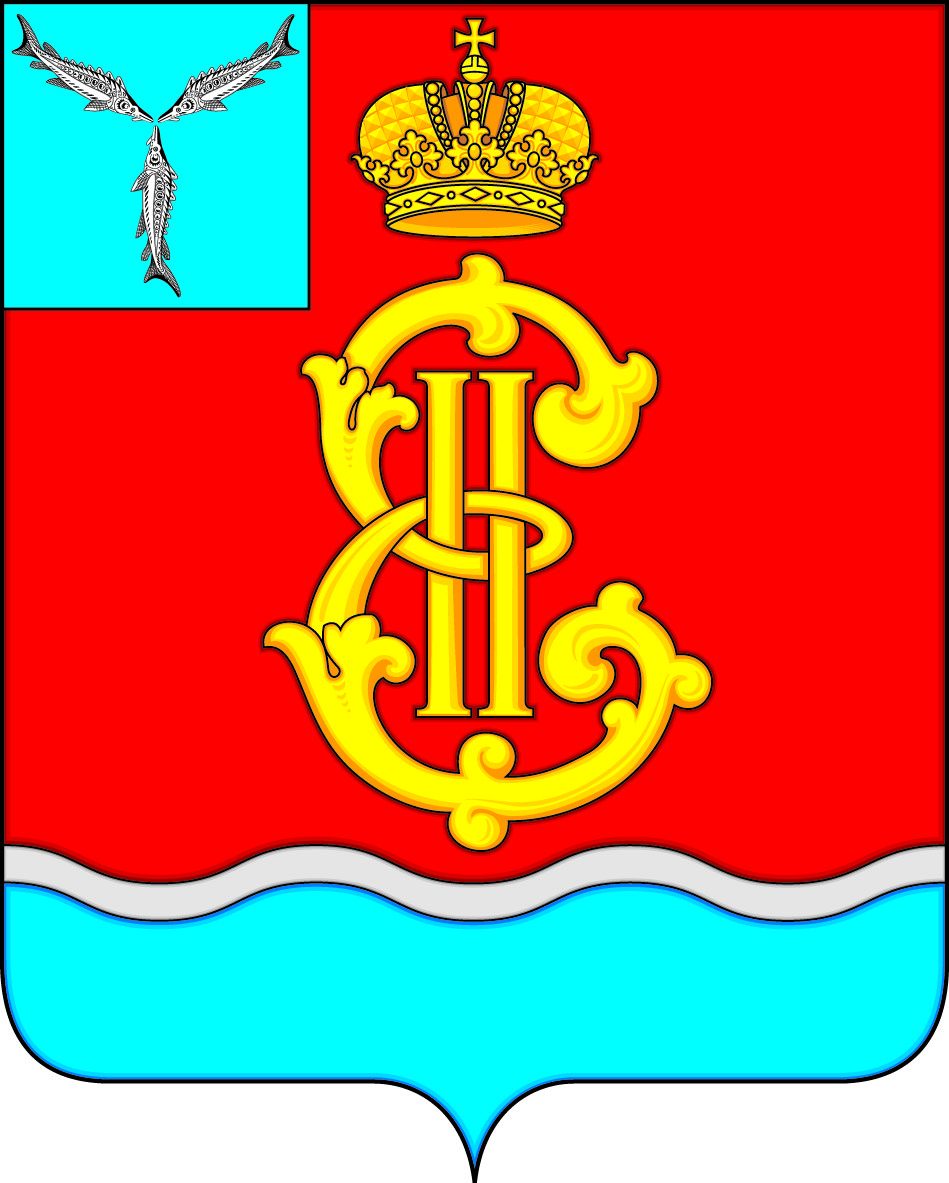                                                        ГЛАВА                    МУНИЦИПАЛЬНОГО  ОБРАЗОВАНИЯГОРОД  МАРКС_________________________________________________________413090 Саратовская область  г.Маркс пр.Ленина д.20 Тел.:(84567) 5-12-38ПОСТАНОВЛЕНИЕот     15.06.2021 г. № 2О  признании  утратившими  силу  некоторых  постановленийВ соответствии с требованиями Федерального закона от 5 апреля               2013 года  № 44-ФЗ «О контрактной системе в сфере закупок товаров, работ, услуг для обеспечения государственных и муниципальных нужд», Федерального закона от 1 мая 2019 года  № 71-ФЗ «О внесении изменений в Федеральный закон «О контрактной системе в сфере закупок товаров, работ, услуг для обеспечения государственных и муниципальных нужд», руководствуясь Уставом муниципального образования город Маркс, ПОСТАНОВЛЯЮ:  Признать утратившими силу:постановление главы муниципального образования город Маркс от 06 мая 2019 г. № 21  «Об  утверждении  порядка формирования, утверждения и ведения плана-графика закупок товаров, работ, услуг для  обеспечения муниципальных  нужд  Совета  муниципального образования  город   Маркс  Марксовского муниципального района  Саратовской области»;постановление главы муниципального образования город Маркс от 06 мая 2019 г. № 22  «Об утверждении порядка формирования, утверждения и ведения планов закупок товаров, работ, услуг для обеспечения муниципальных нужд Совета муниципального образования город Маркс Марксовского муниципального района Саратовской  области».2. Опубликовать настоящее постановление в газете МУП ЕРМ СМИ «Воложка»,   разместить на официальном сайте муниципального образования город Маркс и в Единой информационной системе закупок.3. Контроль за исполнением настоящего постановления оставляю за собой.Глава  муниципального образования  город  Маркс                                                    А. Г. Коштаненков                                                        